		Referat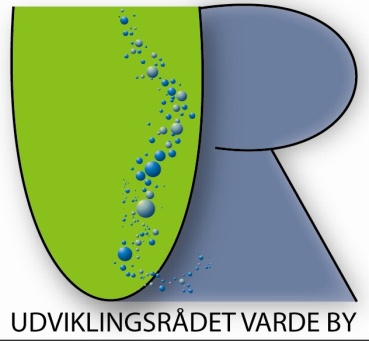 Generalforsamling/Årsmøde 20. marts 2024 kl. 19.00Valg af dirigent (Forslag: Poul Henning/UR)Poul Henning valgt som foreslået. Gennemgik dagsorden.Indkaldelse: GodkendtUR Facebook og UR Hjemmeside 6/3 + 19/3+20/3Valg af referent (Forslag: Preben/UR)Preben valgt som foreslåetAflæggelse af beretning om udviklingsrådets virke i det forløbne årFor perioden ultimo marts 2023 til ultimo februar 2024 (Økonomi = 2023)Kære deltagere og medlemmer af Udviklingsrådet for Varde ByVelkommen til optimisternes, de tålmodiges og sommetider lidt ”Don Quijote” agerende lokale ildsjæles base – Udviklingsrådet Varde by.De mennesker I ser tilhørende rådet, har vidt forskellige baggrunde, men vi har det til fælles, at vi gerne vil engagere os i ting, der er positivt relateret til Varde by og dens borgere. Vi har forskellig indsigt, kontakter, personlige kæpheste og vi hjælpes og samles om at løfte i flok og få ting til at ske – noget med kort horisont, men det meste tager lang tid - og ofte for lang tid - at realisere, men vi kommer i mål med mange ting og vi har mange bolde i luften hele tiden.Vi laver Udviklingsplaner med undergrupper, der arbejder med hvert deres mål.Vi putter lidt økonomisk tilskud i her og der, hvor det kan gøre en forskel praktisk, symbolsk eller som afgørende for realisering. (Vi har desværre kun ca. 65.000, - kr. om året (Det får hvert UR uanset, at vi i Varde by faktisk har en 1/3 af befolkningen)Vi er i dialog med politikere, de kommunale forvaltninger, andre udviklingsråd (FUR), eventmagere, foreninger, klubber og individer, der som os ønsker at drive en positiv udvikling for Varde og dens borgere.Vi har høringsret og -pligt i relation til sager i vores område og vi blander os med indsigelser eller holdninger, når det er relevant – vi er officielt borgernes stemme i det område vi repræsenterer – Dvs. bor du i Varde by, har vi den officielle stemme for dig i relation til tiltag der berører dig. Det er derfor vigtigt at vi ofte og regelmæssigt er i kontakt med andre borgere, officielt eller uofficielt gennem aktiviteter, møder eller på vores platforme: Hjemmesiden og Facebook. De input er med til at give os retning for hvad byen ønsker eller ikke ønsker – og vi der er valgt, repræsenterer det på bedst mulige vis i dialog med myndigheder og gennem involvering af andre borgere så meget som muligt.Overordnet er vores målsætning at arbejde lokalt med fokus på tiltag, der kan befordre:MERE LIV, HANDEL, TURISME OG BOSÆTNING I VARDE BYDet er disse omdrejningspunkter, der i forskellige forgreninger har vores opmærksomhed – direkte eller indirekte. Derfor er vi medlemmer af forskellige foreninger og aktive i meningsdannelsen og dette er fordelt på vores medlemmers interesse, engagementer og muligheder. Andre gange er vi initiativtagere til eller koordinatorer på aktiviteter, der er til gavn for byen, borgene og den nævnte målsætning.Formelt har vi også listet en række projekter i Udviklingsplanen som er lavet dækkende frem til 2026.Projekterne er opdelt i følgende 4 kategorier.Byens NaturrumKulturliv, turisme og handelMennesker og forbindelserFællesskaber på tværsDe 4 kategorier indeholder i alt 15 projekter og arbejdsgrupper, der hver især er i gang med at realisere egne projekter. Der er naturligvis forskel på hvor langt de enkelte grupper er kommet, da både organisering og økonomi er vidt forskellige fra emne til emne. Vi er fortrøstningsfulde i forhold til at nå i mål med flere af dem inden udviklingsplanens ramme udløber i 2026 og vi tilstræber at holde fællesmøder med alle grupper 2 gange om året, dels for at høre mere om status, dels for at lære af hinandens fejl og succeser, men også med tanke på at få hjælp udefra i forhold til den jungle det kan være, at finde frem til de rigtige kontakter og til fonde at søge midler fra. Senest havde vi en samling, hvor Mia fra kommunen deltog og gav gode råd og anvisninger til netop fondssøgning via de kommunale støttefonde.TurismeEt af de spørgsmål vi fra udviklingsrådet tit stiller, er om vi gør nok for at tiltrække turister til Varde by. I en by af Vardes størrelse og med de tilbud vi har i forhold til kulturliv og UNESCOS Verdensarv beliggende lige i baghaven, synes vi, at der bliver gjort for lidt for at tiltrække flere turister til Varde by og indlandet i det hele taget – samt at fordele kystturismen bedre.Det prøver vi, at gå i dialog med Destination Vesterhavet om, men det er en stor maskine.Udlejningsbureauerne har mere materiale liggende, der henviser til attraktioner uden for egen kommunegrænse end til Varde by og opland. Vi skal have synliggjort Varde by og hvad vi har at byde på, ligesom de spændende ting, der er i oplandet, skal med i pakken, så turister og besøgende får lyst til at bevæge sig ud i Kommunen. Det er et område der skal og vil have vores fokus fremadrettet og vi er medlemmer af og i samarbejde med Varde Handel, der har en tilsvarende stor interesse i dette og vi samarbejder derudover også om:Skiltning til vigtige punkter i byen (Skibsmast med retningsskiltning)Børneaktivering – Vi har søgt om 125.000, - kr. til legeredskaber og fik 50%, men har mødt utallige forhindringer (Udseende, regler, tilsyn, brandveje osv.), så det er omstændigt. I stedet går vi nu efter ”Lege kunst”  => Kunst som børn gerne må klatre og lege på samt udforske. Der gælder nemlig ikke samme regler som for legepladser.Torvescene (Musik i Varde, hvor Preben er næstformand og Malene (Varde Handel) er sekretær fylder scenen med basis og især musik og der er stadig plads til andre initiativer.Brainstorming omkring aktiviteter og synlighed – Varde Handel har nu indført vinduesmærker med QR-koder til giver oversigt over aktiviteter og til Kultunaut m.m.… og meget mere Videre i relation til TurismeEvents og aktiviteter (Vender tilbage til et par specifikke punkter under dette) Fortsat arbejde for etablering af nogle autocamperpladser ved bådpladsen og alle bådklubberne. Her er vi – i vores samarbejde Ågruppen (Bådklubber, fiskeklub og UR) senest blevet bedt om at lave fælles anmodning om ny lokalplan, der muliggør dette. (Tilbage til start igen, men vi klør på…)Byrundvisninger laver vi en del af på ad hoc basis (Overvejer samarbejde for fast skema)www.vardeloop.dk – p.t. ude af drift. Vi kæmper for at få den tilbage i drift og videre til version 2.0 og det er ved at lykkes!Umiddelbart kan man sige, at de fleste af vore projekter har en turismevinkel (Men turister er nogle, der tager hjemmefra og besøger et sted, for så at vende hjem igen – det omfatter jo også 80.000+ mulige turister fra Esbjerg m.m.), så ja, besøg og indsigt i Varde er første skridt på vejen – indtægter fra turister og fører det til bosætning er der skatteindtægter.Vi vil gerne være attraktive for besøgende, turister og tilflyttere.Altså også vore projekter med bl.a.:Vores gadeforbedringsprojekter (Torvegade + Søndergade/RibevejNaturpleje/opretning (Byengen)Mindesmærker (Slotsbanken / Voldgraven / Nikolai kirke)Belysning fra broen langs åen til bådklubberne / bådpladsenUdkigstårn, Grøn korridor (syd til nord) m.v. Bosætning Medlemmer af Udviklingsrådet har meldt sig og er blevet bosætnings-/ velkomst-ambassadører og stiller sig dermed til rådighed i forhold til tilflyttere. Vi har også tidligere lavet rundvisning for tilflyttere til Varde med stor succes. Noget vi fortsat vil arbejde med og udbygge.Senest er det udvidet med en international vinkel, da stadigt flere udlændinge bosætter – eller ønsker at bosætte sig i Varde Kommune og vores fokus er naturligvis på Varde by, men i samspil med de øvrige ambassadører.Varde Kommune har lavet en målrettet satsning med to ansatte permanent på opgaven og de har i samråd med velkomstambassadørerne lavet infomateriale, hjemmeside, vejledninger m.v. og arbejder nu på sprogversioner. (Forside - Flyt til Varde Kommune)TorvetDer hersker en fejlopfattelse af, at der ikke sker noget i Varde og især ikke på Torvet. Det er en udlægning vi er kede af og bestemt ikke enige i. Derfor ligger det os også meget på sinde at være med til at modvirke denne negative fortælling ved at tage aktiv del i at arrangere aktiviteter på Torvet og at der skabes en fælles platform hvor alle aktiviteterne kan ses i overblik.Allerede i 2022 var vi involverede i en mobilscene på Torvet og senest har ”Musik i Varde” fået donationer og dermed for 2024 fået en ny permanent scene til understøttelse af aktiviteter på Torvet. Der er indvielse den 5. april og ”late night” i byen.Et andet emne i forhold til Torvet og et emne, der nok altid vil blive diskuteret og debatteret uanset hvordan man vælger at gribe det an er: Parkering på Torvet (eller ej!?).Vi er i Udviklingsrådet ikke fortalere for parkering på Torvet, da vi hellere ser området anvendt på anden vis. For at bringe data ind til læring og forståelse, har vi dog accepteret en midlertidig ordning med 1 times parkering i 8 nye (malede) båse (over et år) for sammen med Varde Handel og Kommunen at undersøge effekten på handel i byen. Medlemskaber og involveringer for indflydelseUdviklingsrådet har meldt sig ind i flere organisationer for at deltage i deres møder og beslutningsprocesser, så vi kan påvirke og deltage efter behov.Varde Handel (Dialog med medlemmerne om aktiviteter og tiltag)Bevaringsforeningen (Samarbejde specielt vedr. Søndergade / Ribevej)Overvejer Destination Vesterhavet for indflydelse der også…Vi har deltaget på Nationalpark Vesterhavets workshop for nye mål for den næste 4 års plan og budt ind med ideer og initiativerVi har deltaget i Vejdirektoratets information og tilbagemeldingsmøde om hovedvej A11 (Korskro / Varde) forbindelsen (Vi ønsker indsigt, men også bl.a. afklaring for hvordan cykelsti til Nysø skal fungere)Vi er i relation til kirken og præsterne, samt menighedsrådet i løbende dialog omkring aktiviteter, der involverer eller berører kirken (Middelalderfestival, Åbning af tårnet til besigtigelser/udkig over byen m.m. og senest dialog om opdatering og fornyelse af infoskiltet på Sct. Nicolais Plads så det får en mere nutidig form og fortælling om Vardes anden kirke)Dertil er vi, som individer, personlige medlemmer i flere foreninger og yder indflydelse der og bringer information frem og tilbage og derved påvirker retninger på aktiviteterSidst, men ikke mindst har vi netop doneret 5.000, - kr. (2024 udgift) til Varde Teater og Musikhus, der har selve huset på plads økonomisk, men samler ind til tøjhus og scene, lys og lyd. (Målet er 5 millioner og d.d. er der siden februar samlet 1.4 million kr. ind). Vi forventer at det udover at være et foreningernes hus til deres forestillinger og aktiviteter også bliver et kulturelt samlingssted, der vil smitte positivt af på bylivet. Starten på byggeriet er til juni og færdiggørelsen er foråret 2026. De 5.000, - kr. er mere symbolske for selvfølgelig skal et Udviklingsråd bakke op om et sådant potentiale for udvikling i vores område.Osv.(… jeg har sikkert glemt noget)NaturenUR er meget engageret og involveret i naturen og især den bynære natur har vores interesse. Engagement med Varde Kommunes ”grønne” afdelinger har resulteret i flere møde bl.a. på byengen omkring afvanding, vedligehold, afgræsning, og oprensning af voldgraven ved Slotsbanken. Vi har fået 200.000, - kr. øremærket af Kommunen til oprensning af voldgraven, men der er udfordringer i at opfylde krav fra Slots- og Kulturstyrelsen, Musserene og Naturstyrelsen, så vi har netop bedt politikerne holde ved tildelingen og ikke snuppe den til næste budgetforhandling.Alt besværliggøres af hhv. UNESCO, Ramsarområde og Fortidsmindestatus m.v. gældende i hovedparten af vores naturområde, men vi klør ufortrødent på.Dertil har vi så et medlem, der regelmæssigt sejler skraldsamlingsture i kajak, og har alt for meget skrald med tilbage! Den aktivitet kan vi som råd ikke tage æren af, men blot nævne som eksempel på ildsjæle og personlige engagementer, der også berører det store billede.Diverse arrangementerVi har tidligere også deltaget i følgende: Bolig- og Livsstilsmessen i Sportium i marts, men med omkostninger på over 10.000, - kr., er dette en for dyr deltagelse og vi har valgt det fra.Julemessen ved Varde Biler i december måned var en af de billigere, men stadigt effektive måder, men desværre er man ophørt med at arrangere denne messe. Vi er åbne overfor at deltage i andre arrangementer med stor berøringsflade til borgerne for at informere og blive informeret.Derfor var vi også medarrangører og tovholdere samt aktivt til stede ved:Varde Å Dag, hvor samarbejdet med 3 andre byer langs åen former en tilbagevendende event for borgere og besøgende (turister). Et klart fokus på natur og herligheds I 2023 var det særdeles godt besøgt i Varde og da alle udstillere og aktører har sagt ja til at gentage, forventer vi samme succes i 2024. Her kan man se og opleve mange af byens og Kommunens tilbud – især relateret til naturen, åen og de produkter, der kommer ud af det – oplevelsesmæssigt og spiseligt.Middelalderfestivalen, hvor vi bidrager til planlægningen og hygger os med både at lave byrundvisninger, være udklædt i munkekutter og bidrage til stemningen. I 2022 havde vi bl.a. samarbejde med kirken om en andagt og at servere lidt mad på Nikolaj Kirkeplads. Bl.a. for at inddrage dette historiske sted mere i folks bevidsthed og for at bidrage til eventaktiviteterne => Liv i byen.I 2024 vil det dog primært foregå på Torvet og ved åen, men med samme engagement og lignende aktiviteter.Vi deltager, initiere, samskaber og involverer os på kryds og tværs for at udvikle Varde by.Afsluttende skal der herfra lyde en stor tak til de øvrige medlemmer af Udviklingsrådet for den utrættelige indsats for at sætte Varde by på landkortet og for hele tiden at have fokus på udviklingen af byen. Vi har forskellige fokusområder og tilsammen spænder vi vidt og har mange ressourcer i vores medlemmer. Vi glædes over at nye kommer til og takker de, der vælger at holde efter en god indsats.Fremlæggelse af det reviderede regnskab til godkendelse (Kassereren)Regnskabet blev gennemgået og uddybet.Godkendt. Vedlægges referatet.Fremlæggelse og godkendelse af budget (Kassereren)Budgettet blev fremlagt og uddybet.Diverse post på 6.000 kr. skal uddybes mere i fremtidenGodkendt. Vedlægges referatet.6. Indkomne forslag 2 forslag er indkommet:Forslag 1:§ 5. Bestyrelsen
Bestyrelsen består af 11 medlemmer samt 2 suppleanter.
Stk. 2. Bestyrelsens medlemmer og suppleanter vælges på generalforsamlingen.
Stk. 3. Bestyrelsens medlemmer og suppleanter vælges for en 2-årig periode. Genvalg kan finde sted.Ændres til§ 5. Bestyrelsen
Bestyrelsen består af 11 medlemmer samt 2 suppleanter.
Stk. 2. Bestyrelsens medlemmer og suppleanter vælges på generalforsamlingen.
Stk. 3. Nyvalg vil umiddelbart være 1-årigt (som indføring) og genvalg 2-årigt, dog kan dette afviges for at sikre balance med, at der lige mange medlemmer på valg årligt. Genvalg kan således finde sted.Forslaget er godkendtForslag 2:§ 7. Generalforsamlingen
Stk. 3. Den ordinære generalforsamling indkaldes af bestyrelsen ved udsendelse af dagsorden med mindst 14-dages varsel ved annoncering i lokale ugeaviser.
Indkaldelsen skal indeholde angivelse af tid og sted for mødets afholdelse samt dagsorden.Ændres til § 7. Generalforsamlingen
Stk. 3. Den ordinære generalforsamling indkaldes af bestyrelsen ved udsendelse af dagsorden med mindst 14-dages varsel ved annoncering som minimum på hhv. Udviklingsrådet Varde bys Facebook side og hjemmeside
Indkaldelsen skal indeholde angivelse af tid og sted for mødets afholdelse samt dagsorden.Forslaget er godkendt7. Valg til bestyrelsen/rådet: På valg er:Alle medlemmer blev genvalgt for en toårig periode og der blev valgt 2 nye medlemmer Erik og Carsten for en etårig periode.Michael vil gerne fortsat være samarbejdspartner med UR uden for bestyrelsen når relevant.8. Valg af 1 revisor og 1 revisorsuppleantHer foreslås Kurt Nielsen (Genvalg af nuværende revisor) + evt. suppleant?Kurt genvalgtes. Ingen suppleant.10. Eventuelt.Kåre (Lions) foreslår at UR deltager i at arrangere Julemesse ved Varde Biler i evt. samarbejde med Lions (Dvs., overtage det arrangement som har været drevet og nu opgivet af Soroptimisterne)UR vender tilbage til Kåre efter første møde og Kåre undersøger selv omkring rammerne for afviklingen (Tilladelser, drejebog m.v.)Spørgsmål om UR skal stille op på torvet med ”infobod” til ”Torvesceneindvielsen og late Night” den 5. april.Enedes om ikke at deltageØlsmagning ved Jacobi Bryghus  Efter mødet var der ølsmagning ved Jacobi og generalforsamlingens deltagere fortsatte hertil efter mødets afslutning. Dette punkt ligger udenfor referat. Generalforsamlingen / Årsmødet afsluttedes i god ro og orden med tak fra dirigent og referent for en god afvikling.Til dette referat vedlægges: Regnskab og budget som fremlagt.På valgIkke på valgFlemming Modtager genvalgInge ErnstModtager genvalgCarsten P.Carsten S. Modtager genvalgHenrik Preben Modtager genvalgOleMichael Modtager Ikke genvalgPoul Henning Modtager genvalg